หมวด4.ด้านบริหารเป็นเลิศด้วยธรรมาภิบาล (Governance Excellence)แผนงานที่13 การบริหารจัดการด้านการเงินการคลังสุขภาพ โครงการที่1. โครงการลดความเหลื่อมล้ำของ 3 กองทุนระดับการแสดงผลจังหวัด/เขต/ประเทศชื่อตัวชี้วัด59. ความแตกต่างการใช้สิทธิ เมื่อไปใช้บริการผู้ป่วยในของผู้มีสิทธิในระบบหลักประกันสุขภาพถ้วนหน้า (compliance rate)คำนิยามอัตราการใช้สิทธิ (Compliance Rate : CR) หมายถึง การใช้สิทธิของผู้มีสิทธิใน 3 ระบบหลัก ได้แก่ ระบบหลักประกันสุขภาพแห่งชาติ ระบบประกันสังคม และระบบสวัสดิการรักษาพยาบาลข้าราชการ เมื่อเข้ารับบริการแบบผู้ป่วยใน เทียบกับผู้ที่ใช้บริการแบบผู้ป่วยในที่มีสิทธิในระบบนั้น ๆ  จากการสำรวจภายในช่วงเวลาที่กำหนดความแตกต่างอัตราการใช้สิทธิ หมายถึง  ค่าเฉลี่ยของความแตกต่างอัตราการใช้สิทธิในแต่ละระบบ เทียบกับ อัตราการใช้สิทธิภาพรวมของทั้ง 3 ระบบเกณฑ์เป้าหมาย : เกณฑ์เป้าหมาย : วัตถุประสงค์ เพื่อลดความเหลื่อมล้ำในการใช้สิทธิของแต่ละระบบหลักประกันสุขภาพภาครัฐ ประชากรกลุ่มเป้าหมายประชากรผู้มีสิทธิระบบหลักประกันสุขภาพภาครัฐ 3 ระบบหลัก ได้แก่ระบบหลักประกันสุขภาพแห่งชาติ (UCS)ระบบประกันสังคม (SSS)ระบบสวัสดิการรักษาพยาบาลข้าราชการ (CSMBS)วิธีการจัดเก็บข้อมูลผลการสำรวจอนามัยและสวัสดิการ (Health Welfare Survey) โดยสำนักงานสถิติแห่งชาติ   (สำรวจทุก 2 ปีคู่  ได้ผลการวิเคราะห์ในปีถัดไป เช่น ผลสำรวจฯ ในปี 2564 จะรายงานในปี 2565 และ 2566 ผลสำรวจในปี 2566 จะรายงานในปี 2567 และ 2568) แหล่งข้อมูลสำรวจอนามัยและสวัสดิการ (Health Welfare Survey) โดยสำนักงานสถิติแห่งชาติ   วิเคราะห์โดย มูลนิธิเพื่อการพัฒนานโยบายสุขภาพระหว่างประเทศรายการข้อมูล 11.1 อัตราการใช้สิทธิเมื่อไปใช้บริการผู้ป่วยในของระบบหลักประกันสุขภาพแห่งชาติ (UCS): CR-UCS1.2 อัตราการใช้สิทธิเมื่อไปใช้บริการผู้ป่วยในของระบบประกันสังคม (SSS): CR-SSS1.3 อัตราการใช้สิทธิเมื่อไปใช้บริการผู้ป่วยในของระบบสวัสดิการรักษาพยาบาลข้าราชการ (CSMBS): CR-CSMBS1.4 อัตราการใช้สิทธิเมื่อไปใช้บริการผู้ป่วยในภาพรวมของทั้ง 3 ระบบ: CR-Totalรายการข้อมูล 2ค่าสัมบูรณ์ความแตกต่างอัตราการใช้สิทธิในแต่ละระบบ เทียบกับ อัตราการใช้สิทธิภาพรวมของ 3 ระบบ2.1 ระบบหลักประกันสุขภาพแห่งชาติ (UCS): Absolute Diff (CR-UCS, CR-Total) 2.2 ระบบประกันสังคม (SSS): Absolute Diff (CR-SSS, CR-Total), 2.3 ระบบสวัสดิการรักษาพยาบาลข้าราชการ: Absolute Diff (CR-CSMBS, CR-Total)รายการข้อมูล 33. ค่าเฉลี่ยของ ค่าสัมบูรณ์ความแตกต่างอัตราการใช้สิทธิในแต่ละระบบ เทียบกับ อัตราการใช้สิทธิภาพรวมของ 3 ระบบ: ค่าเฉลี่ย { Absolute Diff (CR-UCS, CR-Total) , Absolute Diff (CR-SSS, CR-Total), Absolute Diff (CR-CSMBS, CR-Total) }  รายการข้อมูล 4จำนวนครั้งการใช้บริการผู้ป่วยใน ระบบหลักประกันสุขภาพแห่งชาติ (UCS): UR-IP-UCS4.2 จำนวนครั้งการใช้บริการผู้ป่วยใน ระบบประกันสังคม (SSS): UR-IP-SSS4.3 จำนวนครั้งการใช้บริการผู้ป่วยใน ระบบสวัสดิการรักษาพยาบาลข้าราชการ (CSMBS): UR-IP-CSMBS4.4 ผลรวมจำนวนครั้งการใช้บริการผู้ป่วยในของทั้ง 3 ระบบ: ผลรวม { UR-IP-UCS , UR-IP-SSS , UR-IP-CSMBS }สูตรคำนวณตัวชี้วัด ค่าเฉลี่ย ของค่าสัมบูรณ์ความแตกต่างอัตราการใช้สิทธิในแต่ละระบบ เทียบกับ อัตราการใช้สิทธิภาพรวมของ 3 ระบบ คูณ ผลรวมจำนวนครั้งการใช้บริการผู้ป่วยในของทั้ง 3 ระบบ: ค่าเฉลี่ย { Absolute Diff (CR-UCS, CR-Total) , Absolute Diff (CR-SSS, CR-Total), Absolute Diff (CR-CSMBS, CR-Total) } * { UR-IP-UCS , UR-IP-SSS , UR-IP-CSMBS }ระยะเวลาประเมินผลสิ้นปีงบประมาณ เกณฑ์การประเมิน :ปี 2566:ปี 2567:ปี 2568:ปี 2569:ปี 2570:เกณฑ์การประเมิน :ปี 2566:ปี 2567:ปี 2568:ปี 2569:ปี 2570:วิธีการประเมินผล : 1. อัตราความแตกต่างการใช้สิทธิ เมื่อไปใช้บริการผู้ป่วยในของผู้มีสิทธิในระบบหลักประกันสุขภาพถ้วนหน้า (compliance rate)ค่าเฉลี่ย { Absolute Diff (CR-UCS, CR-Total) , Absolute Diff (CR-SSS, CR-Total), Absolute Diff (CR-CSMBS, CR-Total) }  <=1.5%2. จำนวนครั้งความแตกต่างการใช้สิทธิ เมื่อไปใช้บริการผู้ป่วยในของผู้มีสิทธิในระบบหลักประกันสุขภาพถ้วนหน้าค่าเฉลี่ย { Absolute Diff (CR-UCS, CR-Total) , Absolute Diff (CR-SSS, CR-Total), Absolute Diff (CR-CSMBS, CR-Total) } * { UR-IP-UCS , UR-IP-SSS , UR-IP-CSMBS } <= 112,800 ครั้งเอกสารสนับสนุน : รายละเอียดข้อมูลพื้นฐาน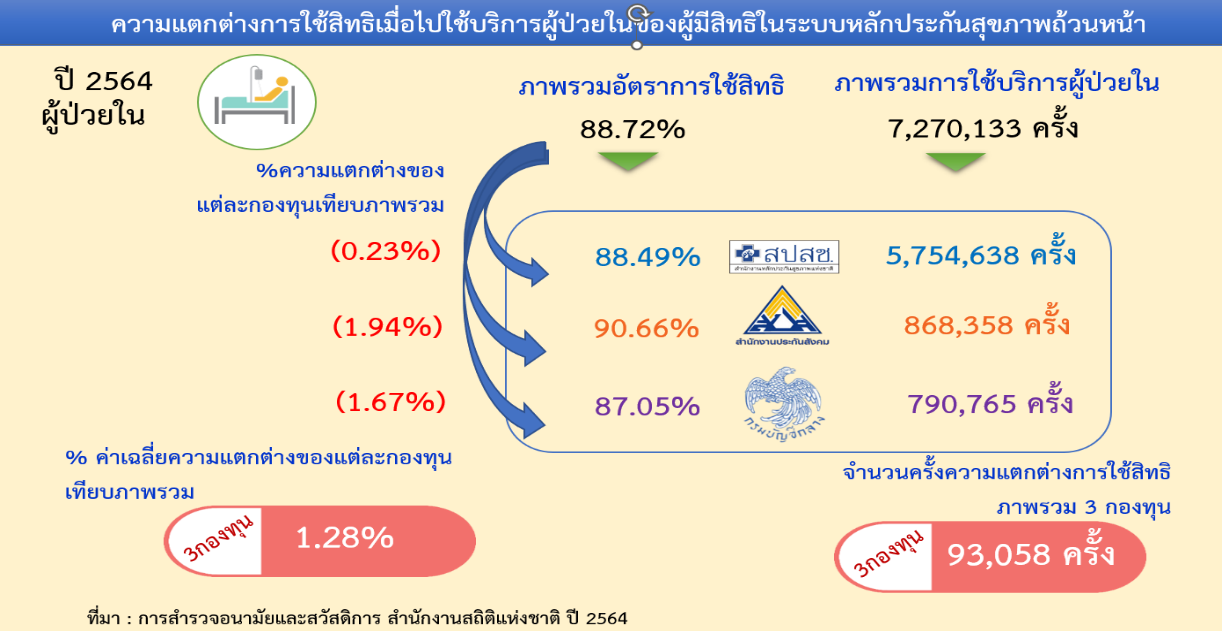 รายการ1                                            รายการ2 รายการ 4                                    รายการ 5           ผู้ให้ข้อมูลทางวิชาการ /ผู้ประสานงานตัวชี้วัด   อมรรัตน์ เงาวะบุญพัฒน์	          ตำแหน่ง : นักวิชาการ   โทรศัพท์ที่ทำงาน :			โทรศัพท์มือถือ : 061-3985708   โทรสาร :				E-mail : amornrat.n@nhso.go.th   สปสช.หน่วยงานประมวลผลและจัดทำข้อมูล(ระดับส่วนกลาง)   อมรรัตน์ เงาวะบุญพัฒน์	          ตำแหน่ง : นักวิชาการ   โทรศัพท์ที่ทำงาน :			โทรศัพท์มือถือ : 061-3985708   โทรสาร :				E-mail : amornrat.n@nhso.go.th   สปสช.ผู้รับผิดชอบการรายงานผลการดำเนินงาน   อมรรัตน์ เงาวะบุญพัฒน์	           ตำแหน่ง : นักวิชาการ   โทรศัพท์ที่ทำงาน :			โทรศัพท์มือถือ : 061-3985708   โทรสาร :				E-mail : amornrat.n@nhso.go.th   สปสช.